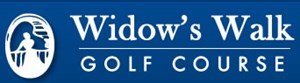 Widow’s Walk Golf Course Committee MeetingWednesday, January 22, 2020				 Scituate Town Hall - 7:00 PM 			Public NoticeThe Widow’s Walk Golf Committee will meet with the Capital Planning Committee at their January 22, 2020 meeting to participate in a review of a design proposal for the Widow’s Walk Golf Course Clubhouse. SubmittedMonte NewmanCommittee Secretary/ClerkJanuary 16, 2020